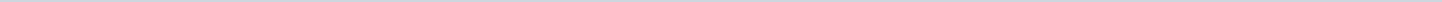 Geen onderwerpen gevonden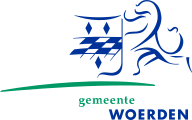 Gemeente WoerdenAangemaakt op:Gemeente Woerden29-03-2024 13:19Schriftelijke vragenPeriode: 2017